Classroom Procedures and Guidelines2018-19 School YearMr. Peinert 7th Grade Geography and World Cultures IIJRPeinert@bcps.k12.md.usRoom: A123Welcome to 7th grade geography and world cultures II where history comes alive. My name is Mr. Peinert, and I can’t wait to get started working with each and every one of you during this school year.  Below I’ve listed the major points that need to be put into place to guarantee us for a successful school year.Objectives:1. Students will understand the historical development and current status of the fundamental concepts and processes of authority, power, and influence, with particular emphasis on democratic skills and attitudes necessary to become responsible citizens.2. Students will understand the diversity and commonality, human interdependence, and global cooperation of the people ofMaryland, the United States, and the World through a multicultural and a historic perspective.3. Students will use geographic concepts and processes to examine the role of culture, technology, and the environment in the location and distribution of human activities and spatial connections throughout time.4. Students will develop economic reasoning to understand the historical development and current status of economic principles, institutions, and processes needed to be effective citizens, consumers, and workers participating in local communities, the nation, and the world.5. Students will examine significant ideas, beliefs, and themes; organize patterns and events; and analyze how individuals and societies have changed over time in Maryland and the United States.6. Students shall use reading, writing, and thinking processes and skills to gain knowledge and understanding of political, historical, and current events using chronological and spatial thinking, economic reasoning, and historical interpretation, by framing and evaluating questions from primary and secondary sources.  TESTS:  Students will be pre and post tested in this class as well as several quiz’s will take place during each of the units of studies in this class.GRADING:  Homework, warm-ups, daily assignments, test and class participation will count towards the student’s final grade.	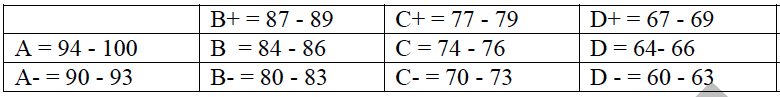 Infinite Campus:  This is the grading and attendance system used by Baltimore City Public Schools to track progress of the students in this classroom. You will receive a letter on how to sign in later in the month.  Grades will be updated daily in this class to hold the student responsible for the work they are assigned.REMIND: You and your student will be asked to sign up for this service that will give you text message reminders about the class. The messages come through text and are only one way so you will not be able to respond back.ASSIGNMENTS:All daily assignments and homework are to be kept in neat order in either a student binder or folder till collected. If assignment is misplaced or lost copies can be found under the assignments tab at www.mrpsocialstudies.com. Each assignment is required to have the title, students name, date, and section number.All assignments will be checked for accuracy and completion to be entered in Infinite Campus grade book.No sympathy for unreadable work or work left at home, in the car, eaten by dog, or in locker. More importantly those that do not write their name on it.Resources:  All materials needed including the textbook and homework assignments can be found on the class website, helping both you and your student to be successful in 7th grade.  The resource can be found at the following address:www.mrpsocialstudies.comCurriculum:  Pacing For the yearBelow are topics that will be covered over the course of the year in 7th grade Geography.  Along with these topics students will have language arts skills embedded into each lesson.The year will look at a variety of thingsI - European Geography and Ancient History - Unit I has a twofold purpose. First, students will apply geographic skills learned in the 6th grade to explain how geography plays a role in the development of civilizations. Second, students will review and broaden the skills of a historian to explain the rise, development, and decline of ancient Greece, Rome, and the Byzantine Empire.II -European Geography, Modern History, and Contemporary Issues – This segment of the Curriculum Framework explains how Feudalism was established in Europe and how this dominant economic and political system rose and fell. Next, the student will learn how nation building impacted the European region. The final focus will be on contemporary issues including the influence of geography, political and economic systems, and those factors that unify and/or divide the people of the European region.III - Latin America – This will focus on how geography shaped the history, culture, and current issues of the Latin American region. Beginning with the ancient civilizations, students will learn how the indigenous populations developed thriving empires. Next, the impact of trade and communication between the Eastern and Western Hemispheres altered the history of the people of Latin America, eventually ending European domination of the region. The final focus is on contemporary issues including how and why people modify the natural environment, political and economic systems, and those factors that unify and/or divide the people of the Latin American region.IV - North America - The final part of the seventh grade curriculum begins by combining the study of major indigenous populations with a study of the geography of major regions in North America. Next, students will learn about the competing settlement and economic interests of Europeans countries in North America. These first two areas of focus will further enhance students’ understanding of the American history studied in 8th grade. These are just some of the major areas of focus for the year, We will also take time to work on a service learning project as well as get an understanding of financial literacy through the classes partnership with Junior Achievement of Central Maryland.  MAKE-UP WORK:  Make-up work will be provided for students with excused absences.  It is the responsibility of the student to acquire this work from the class website and return it on time.  Items don’t need to be printed, questions can be copied by hand if original is lost. All work can be found on www.mrpsocialstudies.com SUPPLIES:  Loose leaf paper, binder, pen or pencil (no RED INK!!), folder for assignments, flash drive - for a copy of the digital textbook (also available on-line) and an attentive mind should be brought to class daily.  Art supplies for projects, reports, or posters will be provided or requested with plenty of advance notice.         DISCIPLINE/RULES:                                                  ADDITIONAL ADDONSBe respectful                                                              4. Be there/Be readyBe responsible                                                            5. Follow directionsBe Safe                                                                        6. Keep hands/feet to selfConsequences for rules violations will begin with verbal and/or written documentation.  Continued violations will be repeatedly checked.  A phone call to parent or guardian may follow.  Persistent discipline problems may result in detention or a visit to the office.  Serious discipline problems will require administrative punishment.Contact Information:	Please review the following two pages to insure the success of your student in this class.  The also received my contact information for you to keep and use. The information is also found on the front page of the class website.  I will also be using a messaging system that will connect students and parents to important assignments and updates throughout the year so please sign-up for that. Remember please feel free to contact me whenever necessary.Closing Words:I am looking forward to this school year and working to help all of the students to gain expertise knowledge in Geography and High School Choice as they prepare for High School and beyond.  I am committed to working as hard as I can to make every student in my class a successful student now and in the future.  Your students will also be exposed to digital awareness with the use of various forms of technology. I am very excited to continue your student’s rich and rigorous journey through social studies.Yours in Education,Mr. Jason Peinert